Corporate Tennis 2021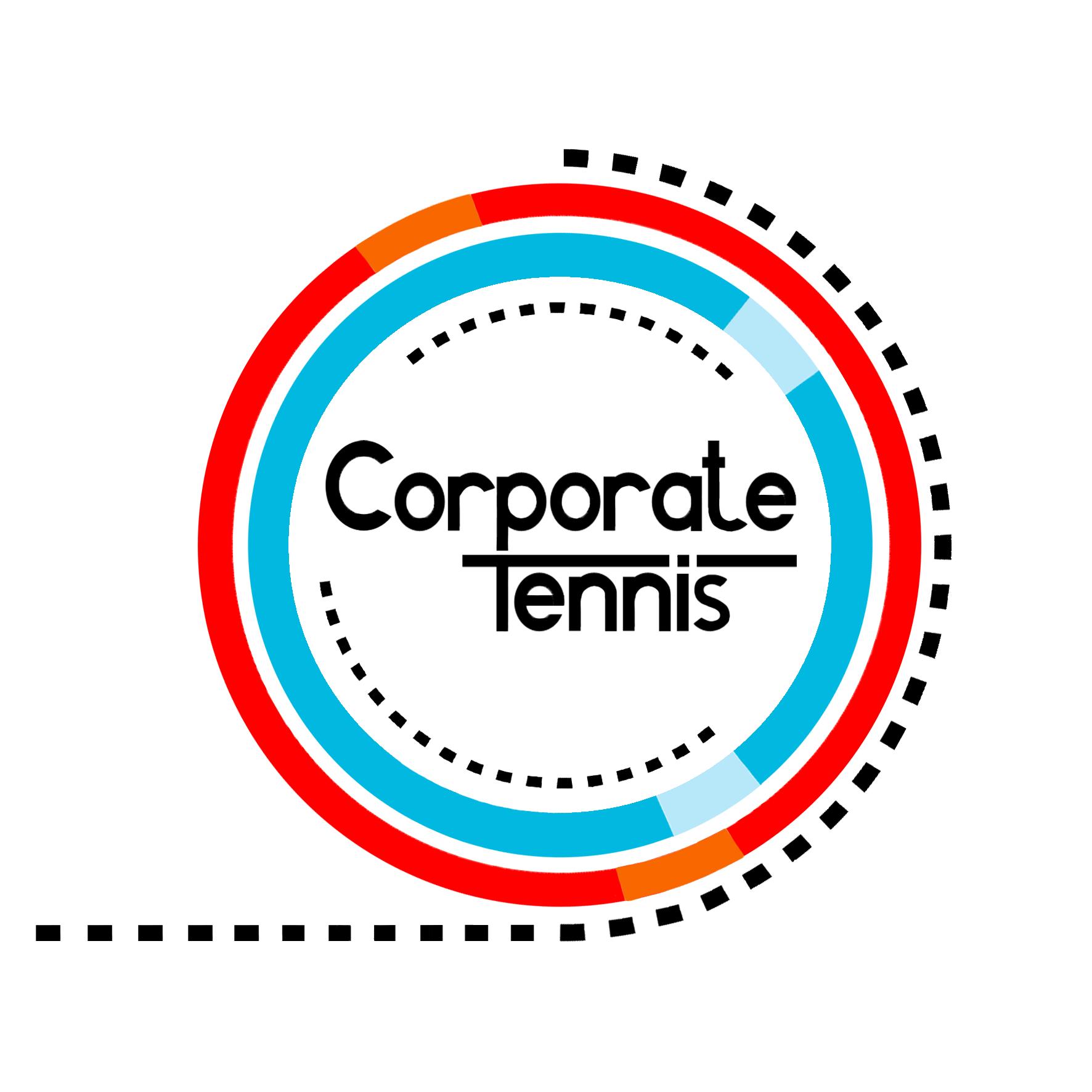 Firma/Gesellschaft : Mannschaftskapitän:  E-mail Adresse: Bevorzugte Spieltage:  / Spielort: * FLT Lizenznummer falls vorhanden.NameGeschlechtLizenz*